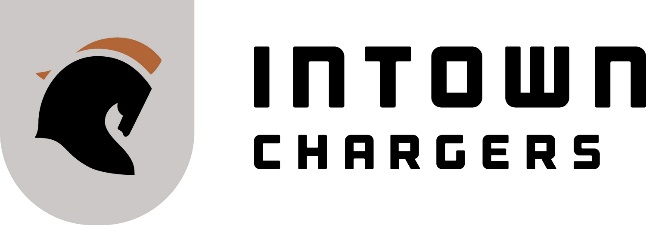 Cheerleading RegistrationPlease sign & return to the school office.The Activity Fee will be charged via FACTS.I understand that my child __________________________ will be involved in Cheerleading activities sponsored by Intown Community School and its representatives.  I grant permission for my child to participate in and to be transported to designated venues for all related events.Parent Signature							DateGrade ________T-Shirt Size ________Parents’ Names_______________________________________________________Parent’s Email Address_________________________________________________Mother Cell__________________________  Mother Work ____________________Father Cell ___________________________ Father Work ____________________Emergency Contact Name, Relationship, & Cell ____________________________________________________________________How I’m willing to help:	⃝ Provide transportation to games 					⃝ Coordinate transportation					⃝ Practice with team					⃝ Assist with end-of-season banquet               Please note: Intown Community School Medical Consentsare always in the possession of  the team coach.